PROHLÁŠENÍProhlašuji, že jsem byl jako návštěvník/zaměstnanec zákazníka/smluvní dodavatel STÁTNÍ TISKÁRNY CENIN, státního podniku (dále jen „STC“), poučen o povinnosti zdržet se jednání, které by bylo v rozporu s oprávněnými zájmy STC ve smyslu ochrany obchodního tajemství, zajištění bezpečnostní ochrany výroby a ochrany informačních systémů. Beru na vědomí, že vymezené skutečnosti obchodní a výrobní povahy, technické a technologické parametry jsou předmětem obchodního tajemství ve smyslu § 504 zák. č. 89/2012 Sb., občanského zákoníku, jako takové mají zůstat utajeny, a proto se zavazuji, že:nepořídím plány, nákresy, snímky budovy nebo zařízení STC (výjimku tvoří smluvně vymezené účely), rovněž tak neposkytnu nepovolaným osobám informace o vnitřní organizaci, režimových opatřeních a provozu STC; nebudu vynášet materiály v jakékoliv podobě a na jakémkoliv nosiči, vztahující se k činnosti STC. Jde zejména o tiskové podklady, hotové nebo rozpracované výrobky, jednotlivá data či části databází a dílčí informace o konfiguracích HW a SW. U písemných materiálů nebudu pořizovat jejich opisy, snímky nebo kopie nad smluvně stanovený rámec, v jiném případě pouze se souhlasem generálního ředitele STC. Na vyžádání umožním ostraze objektu provedení kontroly vozidla/zavazadla, příp. kontrolu ručním detektorem kovů;zachovám mlčenlivost o veškerých skutečnostech (technických a technologických) a dále o režimových a kontrolních opatřeních, týkajících se bezpečnostní ochrany výroby STC a ochrany informačních systémů a databází, s nimiž se seznámím i náhodně, během návštěvy objektu STC nebo při plnění smluvních povinností;pokud se v průběhu návštěvy v objektu STC (při plnění pracovní činnosti) seznámím, byť i náhodně, s osobními údaji jiných osob, zajistím jejich ochranu před nepovolanými osobami a budu o této skutečnosti informovat STC; neprodleně ohlásím útvaru obrany ztrátu vstupního identifikačního průkazu (dále jen „VIP“)/průkazu vstupu do objektu (dále jen „PVO“)/návštěvní karty sloužící k jednoznačné identifikaci návštěv. VIP/PVO/návštěvní karta je majetkem STC a po vypršení platnosti průkazu/odchodu z objektu (návštěvní karta) jsem povinen tento průkaz odevzdat útvaru obrany;neprodleně nahlásím jakékoliv své i cizí porušení výše uvedených pravidel (bezpečnostní incident), jakož i ztrátu či ohrožení majetku STC, které může nastat nebo již nastalo a je mi známo. Beru na vědomí, že povinnost mlčenlivosti ve smyslu tohoto Prohlášení trvá i po vypršení důvodů mé návštěvy v objektu STC (případně skončení mé pracovní činnosti v objektu STC), rovněž jsem si plně vědom následků porušení povinnosti mlčenlivosti ve smyslu platných právních předpisů. Prohlašuji, že jsem byl informován o skutečnosti, že vnější i vnitřní prostory STC jsou monitorovány kamerovými systémy se záznamovým zařízením. Účelem monitorování vnitřních prostor je ochrana majetku STC a cenin uložených v STC, zajištění bezpečnostní ochrany výroby a ochrana informačních systémů, ve kterých se zpracovávají data STC nebo zákazníků. Byl jsem poučen (v rozsahu stanoveném zákonem) o zpracování osobních údajů v STC a o skutečnosti, že zpracování osobních údajů se řídí vnitropodnikovým předpisem, který stanoví striktní pravidla pro nakládání s takto pořízenými osobními údaji.Jakožto návštěvník/zaměstnanec zákazníka/smluvní dodavatel tímto uděluji ve smyslu zákona č. 101/2000 Sb., o ochraně osobních údajů a o změně některých zákonů, v platném znění, souhlas se zpracováním osobních údajů (dále jen „údajů“) v rozsahu osobních identifikačních údajů, průkazové fotografie (v případě vydání VIP/PVO) a údajů získaných prostřednictvím záznamu kamerového systému. Tento souhlas je udělen správci, kterým je STÁTNÍ TISKÁRNA CENIN, státní podnik, Růžová 6, čp. 943, Praha 1, IČO: 00001279. Souhlas je udělen ke zpracování údajů, které jsem jakožto návštěvník/zaměstnanec zákazníka/smluvní dodavatel poskytl nebo poskytnu pro výše popsaný účel zpracování, v rozsahu nezbytném pro naplnění stanoveného účelu. Jsem si vědom skutečnosti, že udělení tohoto souhlasu je dobrovolné, přičemž beru na vědomí, že bez poskytnutí osobních údajů mi nebude povolen vstup do objektu STC.  Prohlašuji, že po celou dobu své přítomnosti v objektech STC budu dodržovat pravidla bezpečnosti a ochrany zdraví při práci, požární ochrany a ochrany životního prostředí a že jsem byl seznámen:BEZPEČNOST A OCHRANA ZDRAVÍ PŘI PRÁCIse zásadami BOZP pro daný provoz (zákaz kouření s výjimkou označených míst, zákaz používání nepovolených elektrických spotřebičů a těch, u kterých si nejsem jist jejich bezpečností, zákaz používání strojního zařízení bez oprávnění);s riziky BOZP na daném pracovišti;s povinností informovat o rizicích BOZP vyplývajících z činnosti externího subjektu;se zákazem používání a manipulace s chemickými látkami STC;s umístěním lékárničky I. pomoci a nejbližšího zdroje vody;s povinností hlásit veškeré pracovní úrazy vedoucímu zaměstnanci odpovědnému za činnost dodavatele v STC;s požadavky na způsobilost k dané práci, na povinnost dodržování technologického postupu, používání OOPP, hlášení změn pracovních podmínek, popř. závad vedoucímu zaměstnanci odpovědnému za činnost dodavatele v STC;POŽÁRNÍ OCHRANA / HAVARIJNÍ SITUACEse zásadami PO v STC, uvedenými zejména v požární poplachové směrnici, požárním evakuačním plánu, příp. požárním řádu daného pracoviště;s únikovými cestami, rozmístěním a použitím přenosných hasicích přístrojů, hydrantů a havarijních souprav;s povinností provádět práce se zvýšeným požárním nebezpečím (např. sváření) pouze na základě písemného příkazu a se souhlasem odpovědného zaměstnance STC, následně zajistit kontrolu daného pracoviště;s povinností ohlásit požár nebo jinou havarijní situaci vedoucímu zaměstnanci odpovědnému za činnost dodavatele v STC, případně ostraze objektu;ŽIVOTNÍ PROSTŘEDÍse zásadami nakládání s odpady: jakýkoliv mnou vyprodukovaný odpad, s výjimkou zbytků potravin a běžného kancelářského odpadu, je odpadem mým a nesmí vstupovat do odpadového hospodářství STC; všechny odpady v objektech STC musí být řádně shromažďovány, tříděny a musí se s nimi nakládat v souladu s platnými zákony na ochranu životního prostředí a ve shodě s vnitropodnikovými předpisy upravujícími odpadové hospodářství v STC;s povinností zhasínat světlo a vypínat elektrické spotřebiče a strojní zařízení, pokud nejsou déle používány (např. při odchodu), neplýtvat vodou;s povinností dodržovat následující postup v případě zpozorování úkapů nebo úniků (oleje, chemických látek apod.) - pokusit se zabránit dalšímu úniku (např. otočit děravou nádobu dnem vzhůru tak, aby poškozené místo bylo co nejvýše), ihned informovat zaměstnance a/ nebo, pokud to není nebezpečné, postarat se o likvidaci úniku – např. použitím sorbentu, pokud je dostupný. Po řádném ošetření úniku informovat zaměstnance STC, případně ostrahu objektu.Potvrzuji svým podpisem, že jsem byl seznámen a rozumím výše uvedenému obsahu Prohlášení a že mi byly zodpovězeny případné dotazy.Datum a podpis poučené osoby: ………………………………………příjmení:Jméno:Státní příslušnost:Datum narození:Číslo průkazu totožnosti:Název a adresa firmy/ bydliště: Vyplňuje zaměstnanec provádějící poučení:Vyplňuje zaměstnanec provádějící poučení:Vyplňuje zaměstnanec provádějící poučení:Vyplňuje zaměstnanec provádějící poučení:Vyplňuje zaměstnanec provádějící poučení:Smlouva č./obj. č.:Smlouva č./obj. č.:Vykonávaná činnost v STC:VIP požadován? VIP požadován?  ano               Číslo přiděleného VIP:        ano               Číslo přiděleného VIP:        ano               Číslo přiděleného VIP:       PVO požadován?                    PVO požadován?                     ano               Požadovaný přístup:    VZ I     PC     VZ III ano               Požadovaný přístup:    VZ I     PC     VZ III ano               Požadovaný přístup:    VZ I     PC     VZ IIIPoučení provedl:Jméno a příjmení:Jméno a příjmení:Datum a podpis:Datum a podpis: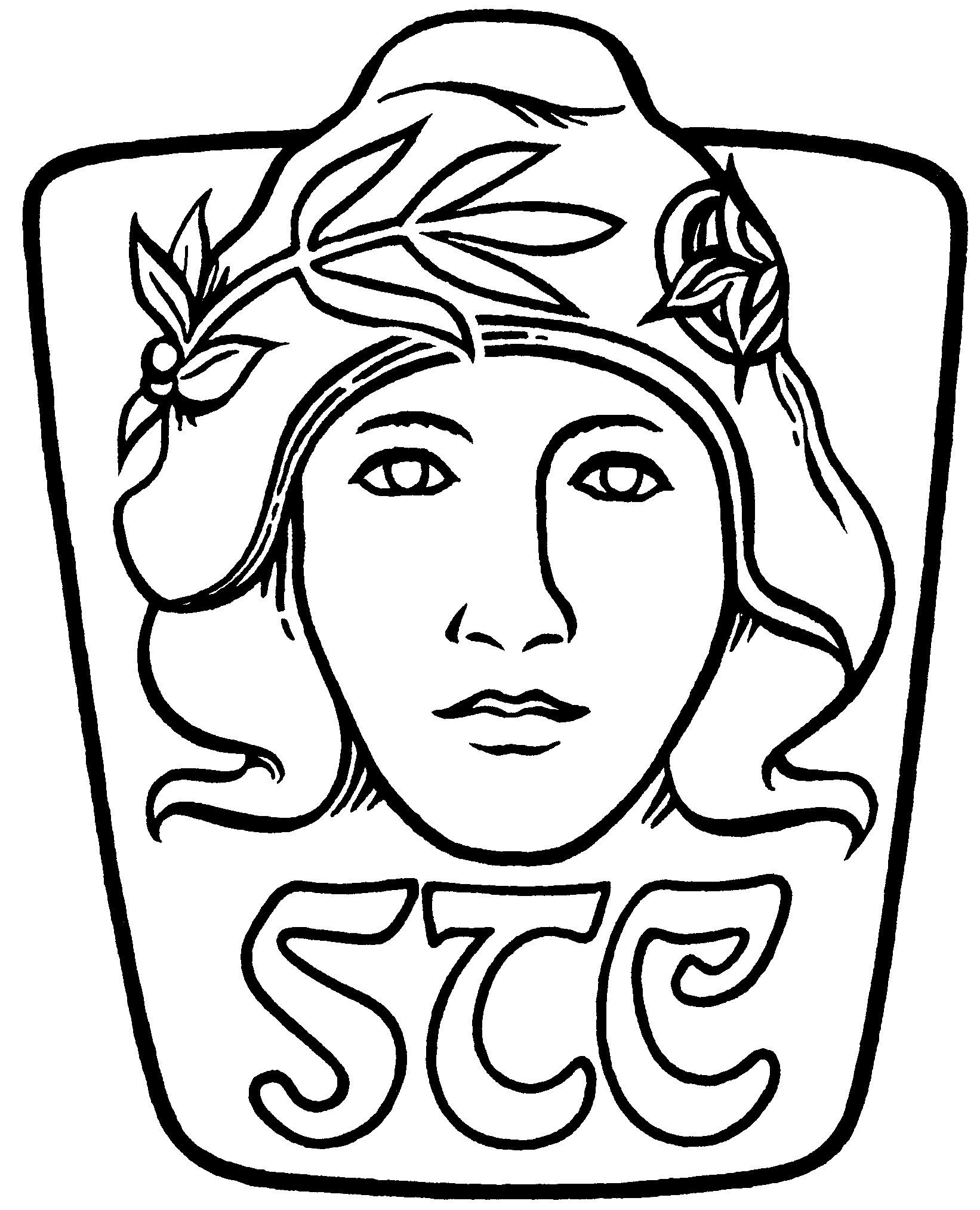 